Hospitality Supplies Sourcing FestivalThe 15th Guangdong International Hospitality Supplies Fair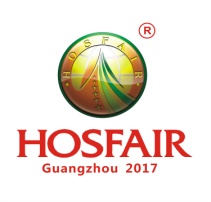 The 15th Guangdong International Hospitality Supplies Fair (HOSFAIR 2017) will be grandly held in China Import & Export Fair Complex during September 8 to 10th, 2017! Hotel supplies industry is meeting new development opportunitiesAccording to the prediction of World Tourism Organization, by 2020, China will become the largest tourist destination and the fourth largest export country of tourists origin. China is making greater and greater contribution to the world’s tourism, which makes Chinese market is getting more and more attention from the industry. Guangdong is the first economic province and tourist province in China. Guangzhou, the capital city of Guangdong Province, is the south gate of China, as well as the base for manufacturing, consuming, importing and exporting hotel supplies. In consequence, it possesses the ideal advantage in holding hotel supplies fair in September. Authoritative organizations cooperatively create a top-ranking platform Guangdong International Hospitality Supplies Fair is organized by many authoritative organizations, such as Tourism Administration of Guangdong Province, China Hotel Supplies Association and Kitchen Utensils Chamber of Commerce of All-China of Industry and Commerce etc. In the same time, it is also greatly supported by hundreds of hotel supplies associations, hotel associations, catering associations, kitchen equipment association and so on. Accurately matching so as to promote the effectIn order to settle this issue thoroughly, HOSFAIR has a great transformation to promote accurate matching service. In one hand, purchase requirement that buyers apply can be accurately matched with exhibitors and exhibits. On the other hand, exhibitors can provide buyers type they want, and then match the related buyers. Exhibition effect will be maximized through accurate matching.High-end on-site activities boost the development of the fairA series of theme activities will be held on the scene, such as Member Annual Meeting of China Hotel Supplies Industry Association, Member Annual Meeting of Kitchen Utensils Chamber of Commerce of All-China of Industry and Commerce, 2017 Annual Exchange Meeting of Guangdong Hotel Industry and so on. In the same time, several professional activities will also be held, like HOSFAIR Cocktail Master Cup, Guangzhou International Coffee Cup Competition, CCL Cup Brewers Cup Championship (Guangdong, Hong Kong and Macao Division) and Stone Apply & Maintenance Summit Forum etc. More detailed conference program is available here: www.hosfair.com/en